فرم برنامه عملیاتی سال 1396  # بهداشت و درمان......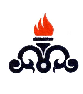 هدف کلانهدف کلانراهبرد(استراتژی)راهبرد(استراتژی)اقدام راهبردیاقدام راهبردیبرآورد ریالی اعتبار مورد نیازنحوه اجرانحوه اجرازمانبندیزمانبندیاجرااجرااجراهدف عملیاتیهدف عملیاتیشاخصشاخصاقدام عملیاتی(طرح  و پروِژه)ردیفبرآورد ریالی اعتبار مورد نیازبرونسپاریاجرای داخلیپایانشروعدوره پایشمسئول پایشمجریهدف سال 95وضع موجودفرمولعنوان  شاخصاقدام عملیاتی(طرح  و پروِژه)ردیف